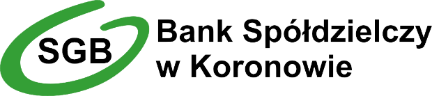 WNIOSEK o zmianę usług stempel nagłówkowy placówki BankuDane Posiadacza rachunku:numer rachunku |_ _|_ _| |_ _|_ _|_ _|_ _| |_ _|_ _|_ _|_ _| |_ _|_ _|_ _|_ _| |_ _|_ _|_ _|_ _| |_ _|_ _|_ _|_ _| |_ _|_ _|_ _|_ _|    Zmiana pakietu  Posiadacz rachunku oświadcza, iż  wyraża zgodę /  nie wyraża zgody żeby w trakcie trwania umów zawartych z Bankiem (zgoda dotyczy również umów zawartych przed dniem wyrażenia niniejszej zgody), Bank zawiadamiał Posiadacza o:wysokości aktualnego oprocentowania oraz o wysokości najbliższych rat kredytu,aktualnym harmonogramie spłat, rodzaju stawki bazowej oraz marży, aktualnej taryfie opłat i prowizji, pobieranych z tytułu korzystania z usług i produktów oferowanych przez Bank,aktualnych regulaminach, określających zasady i warunki świadczenia usług przez Bank, w zakresie uczestnictwa w obowiązkowym systemie gwarantowania depozytów i zasadach jego funkcjonowania, zmianie oprocentowania, w wyniku której następuje obniżenie oprocentowania środków pieniężnych zgromadzonych na rachunku, pobranych opłatach z tytułu świadczonych usług związanych z rachunkiem płatniczym,poprzez przesyłanie powiadomień o zmianach dokumentów z informacją, że dokument zawierający zmiany jest dostępny na portalu internetowym ,,Moje Dokumenty SGB’’: na e-mail, albo za pomocą wiadomości SMS.ImionanazwiskonazwiskoPESEL/należy wstawić znak X w wybrane pole/Z dniem 01-|_ _|_ _|-|_ _|_ _|_ _|_ _| proszę/ prosimy o zmianę:  pakietu  na |__                       ________| (nazwa pakietu)                   ,             ,        miejscowość, datamiejscowość, datapodpis Posiadacza rachunkupodpis Współposiadaczamiejscowość, datastempel funkcyjny i podpis pracownika placówki Bankustempel funkcyjny i podpis pracownika placówki Banku